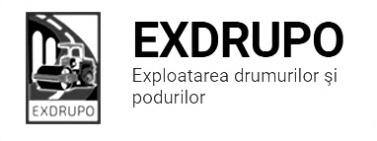 Notă informativăcu privire la lucrările de întreţinere şi salubrizare a infrastructuriirutiere din mun. Chişinăusect. Centru: executate 19.07-20.07.2020 (în nopate):Salubrizarea mecanizată în noapte: str. Ismail (buzunar+pod), str. Columna, str. Varlaam, bd. Cantemir, bd. Gagarin, str. Aleea Gării, bd. Negruzzi, bd. Ştefan cel Mare, Viaduct, str. Bucureşti, str. Pușkin, str. V. Pîrcălab, str. Sciusev, str. V. Alecsandri, str. Bulgară, str. Tighina, str. Mateevici, str. Bernardazzi, str. Kogălniceanu.sect. Botanica:executate 19.07-20.07.2020 (în nopate):Salubrizarea mecanizată în noapte: bd. Dacia-2 borduri interioare, str. Titulescu, Viaduct, bd. Decebal, bd. Dacia, str. Zelinski, str. H. Botev, Viaduct, str. Indepemdenţei, str. Burebista.sect. Ciocana: executate 19.07-20.07.2020 (în nopate):Salubrizarea mecanizată în noapte: str. Lunca Bîcului + pod, str. Uzinelor+cercuri+triunghiuri, str. Vadul lui Vodă, str. Otovasca, str. Podul Înalt, str. Sadoveanu.Măsurile întreprinse pentru prevenirea răspîndirii Covid-19:Toate unităţile de trasport sunt dezinfectate la începutul şi la sfîrşitul programului de lucru;Muncitorilor este verificată starea de sănătate de către medicul întreprinderii;Muncitorii sunt echipaţii cu:mască de protecţiemănuşi de protecţiedezinfectantInginer SP                                                         I. Rusu